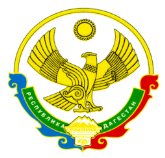 РЕСПУБЛИКИ ДАГЕСТАНМУНИЦИПАЛЬНОЕ КАЗЕННОЕ ОБЩЕОБРАЗОВАТЕЛЬНОЕ УЧРЕЖДЕНИЕ«НОВОКУЛИНСКАЯ СРЕДНЯЯ ОБЩЕОБРАЗОВАТЕЛЬНАЯ ШКОЛА №1» УПРАВЛЕНИЕ ОБРАЗОВАНИЯ  МО «НОВОЛАКСКИЙ РАЙОН»МКОУ «Новокулинская СОШ №1»368162 с. Новокули                                               тел.:  8988 695 52 67 e-mail: novokulinscay1@mail.ruИНН - 0524005180  / КПП – 0524011001                                                                 ОГРН -1020500911364Приказ06 апреля 2020 год                                                                                                     № 72/1Об утверждении изменений в учебные программыВо исполнение приказа Минпросвещения России от 17.03.2020 №103 «Об утверждении временного порядка сопровождения реализации образовательных программ начального общего, основного общего, среднего общего образования и дополнительных общеобразовательных программ с применением электронного обучения и дистанционных технологий», от 17.03.2020 № 104 «Об организации образовательной деятельности в организациях, реализующих программы начального общего, основного общего, среднего общего образования, и дополнительных общеобразовательных  программ, в условиях распространения новой коронавирусной инфекции на территории РФ»Приказываю:Утвердить скорректированные рабочие программы учебных курсов, предметов, дисциплин (модулей), факультативных курсов, программ дополнительного образования и внеурочной  деятельности для использования в образовательном процессе в 2019-2020 учебном году (Приложение 1)Педагогическим работникам:- осуществлять образовательный процесс в строгом соответствии с содержанием рабочих программ, утвержденных настоящим приказом;3. Заместителю директору МКОУ «Новокулинская СОШ №1», Курбановой Р.А. осуществлять контроль за реализацией рабочих программ учебных курсов, предметов, дисциплин (модулей), факультативных курсов, программ дополнительного образования и внеучебной деятельности в соответствии с планом внутришкольного контроля.4. Зам. дир по УВР Курбановой Р.А. дополнительно проинструктировать указанных работников по порядку документооборота в условиях полной домашней самоизоляции.5. Контроль за исполнением настоящего приказа оставляю за собой.Директор школы:                    Султанова Р.К.